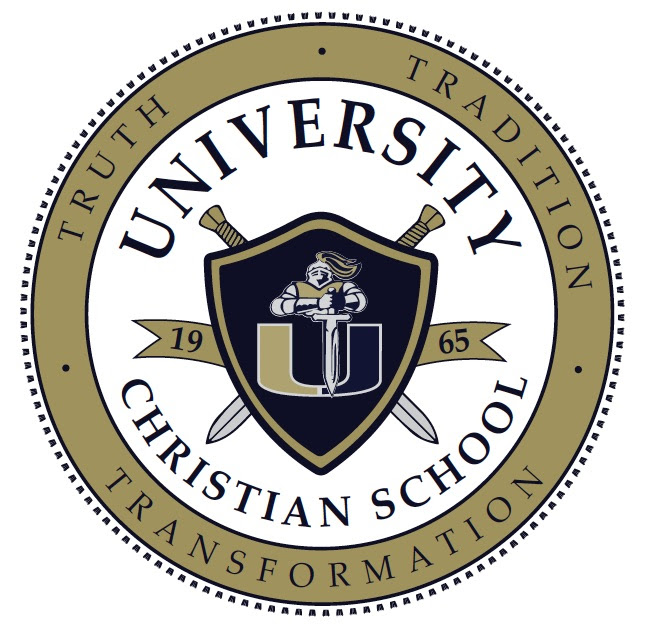 Rising 2nd GradeEach student entering second grade is required to read one chapter book that they have not read previously.  The student must complete a Summer Reading clothes hanger report. Information on the report will be give once school starts. The following list are some recommended chapter books.  Geronimo Stilton				The Cul-de-Sac Kids			Perfectly Princess				Judy MoodyRainbow Fairies					The Puppy PlaceIvy & Bean					My Weird SchoolA-Z Mysteries					I Survived…Magic Tree House				The Boxcar ChildrenAll of these books are recommended for reading for their content, but some contain material that is challenging for average readers just entering second grade.  Parents will need to guide their children in the selection of the books from this list that will best suit their child’s personal reading level and interests.